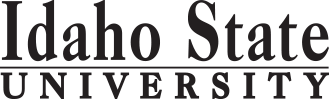 Business Technology – Accounting ITCCredit HoursMin. Grade*Attribute**When OfferedPre & Co-requisitesSemester OneSemester OneSemester OneSemester OneSemester OneSemester OneBT 0118: Mechanics of Business Writing3C-F,SBT 0120: Concepts of Accounting3C-F,SBT 0123: Financial Business Applications3C-F,SBT 0144: Document Processing3C-D25 nwpmBT 0170: Introduction to Computers3C-F,S, Su                                                                                                                  Total15Semester TwoSemester TwoSemester TwoSemester TwoSemester TwoSemester TwoBT 0119: Business Communications2C-F,SBT 0118BT 0147: Accounting Applications3C-SBT 0118, BT 0120, and BT 0123BT 0148: Payroll Procedures 3C-SBT 0120, BT 0123, and BT 0170BT 0171: Computerized Accounting3C-F,SBT 0120, BT 0144, and BT 0170TGE 0158: Employment Strategies2C-F, S, Su                                                                                                                  Total14Semester ThreeSemester ThreeSemester ThreeSemester ThreeSemester ThreeSemester ThreeBT 0154: Administrative Management3C-F, SBT 0118 and BT 0144BT 0173: Spreadsheets3C-DBT 0170BT 0174: Records and Database Management3C-DBT 0170                                                                                                                  Total9Semester FourSemester FourSemester FourSemester FourSemester FourSemester Four                                                                                                                  Total0Semester Five                                                                     Semester Five                                                                     Semester Five                                                                     Semester Five                                                                     Semester Five                                                                     Semester Five                                                                                                                                                                                       Total0*Key for Attribute:  U=Upper division GE=General Education Objective **Key for When Offered: F=Fall S=Spring Su=Summer D=contact department (more…)*Key for Attribute:  U=Upper division GE=General Education Objective **Key for When Offered: F=Fall S=Spring Su=Summer D=contact department (more…)*Key for Attribute:  U=Upper division GE=General Education Objective **Key for When Offered: F=Fall S=Spring Su=Summer D=contact department (more…)*Key for Attribute:  U=Upper division GE=General Education Objective **Key for When Offered: F=Fall S=Spring Su=Summer D=contact department (more…)*Key for Attribute:  U=Upper division GE=General Education Objective **Key for When Offered: F=Fall S=Spring Su=Summer D=contact department (more…)*Key for Attribute:  U=Upper division GE=General Education Objective **Key for When Offered: F=Fall S=Spring Su=Summer D=contact department (more…)2017-2018 Major Requirements2017-2018 Major RequirementsCR2017-2018 GENERAL EDUCATION OBJECTIVESSatisfy Objectives 1,2,3,6, One other unfulfilled obj. 2017-2018 GENERAL EDUCATION OBJECTIVESSatisfy Objectives 1,2,3,6, One other unfulfilled obj. 2017-2018 GENERAL EDUCATION OBJECTIVESSatisfy Objectives 1,2,3,6, One other unfulfilled obj. 15  cr. min15  cr. minMAJOR REQUIREMENTSMAJOR REQUIREMENTSBT 0118: Mechanics of Business Writing33BT 0119: Business Communications22BT 0120: Concepts of Accounting33BT 0123: Financial Business Applications33BT 0144: Document Processing33TOTALTOTALTOTAL00BT 0147: Administrative Management33BT 0148: Payroll Procedures33BT 0154: Administrative Management33BT 0170: Introduction to Computers33BT 0171: Computerized Accounting33BT 0173: Spreadsheets33BT 0174: Records and Database Management33TGE 0158: Employment Strategies22GE Objectives Courses:(University Catalog 2017-2018)GE Objectives Courses:(University Catalog 2017-2018)GE Objectives Courses:(University Catalog 2017-2018)GE Objectives Courses:(University Catalog 2017-2018)GE Objectives Courses:(University Catalog 2017-2018)MAP Credit SummaryMAP Credit SummaryMAP Credit SummaryMAP Credit SummaryCRMajor Major Major Major 37General Education General Education General Education General Education 0Free Electives to reach 60 creditsFree Electives to reach 60 creditsFree Electives to reach 60 creditsFree Electives to reach 60 credits0                                                                                     TOTAL                                                                                     TOTAL                                                                                     TOTAL                                                                                     TOTAL37TOTALTOTAL37Advising NotesAdvising NotesAdvising NotesGraduation Requirement Minimum Credit ChecklistYESYESYESNOMin. of 37 credits of General Education Objectives